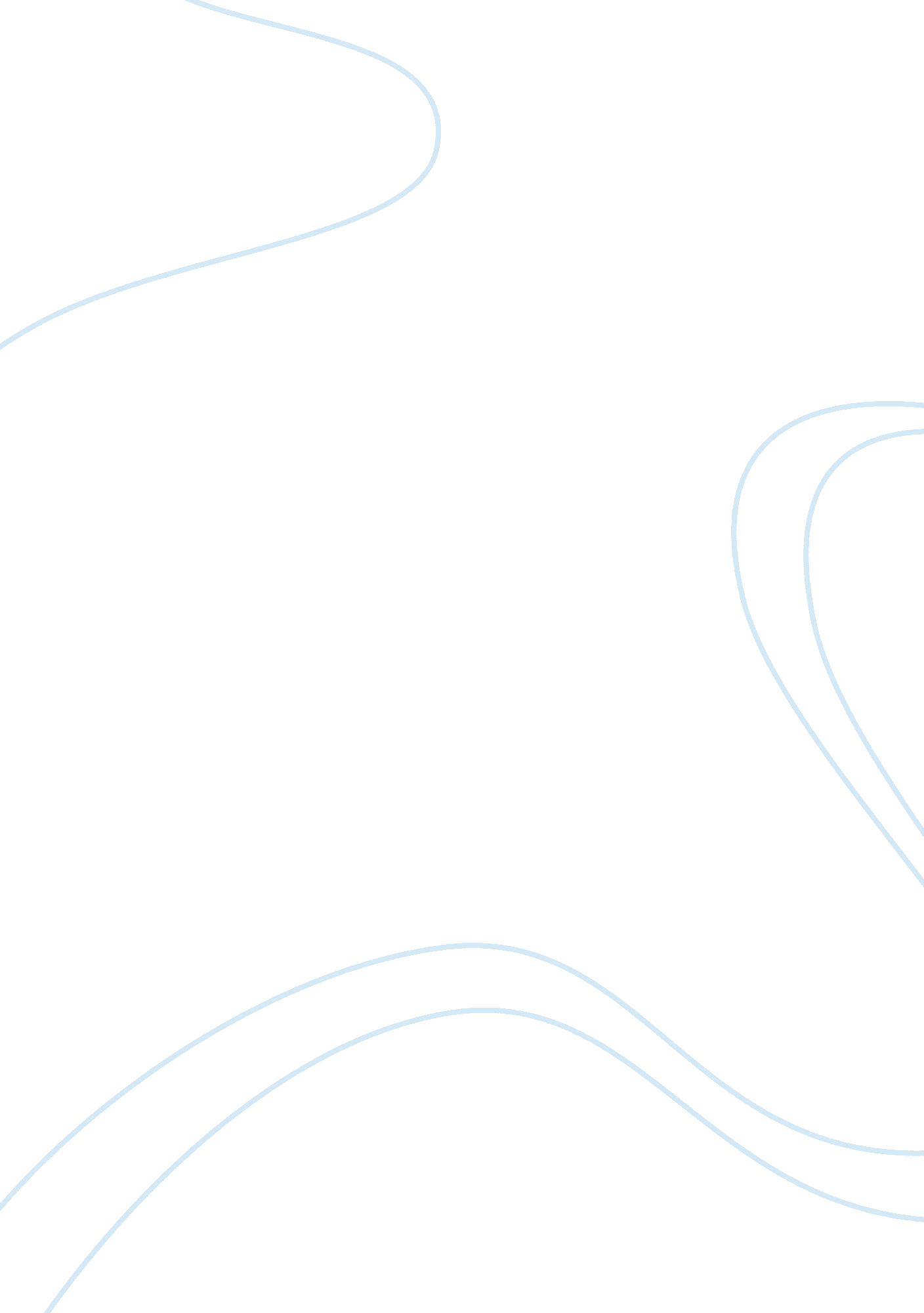 Purpose of majoring in international studiesBusiness, Management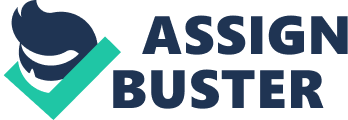 Organizations have now become global and they deal with customers from various regions and these customers speak different languages. Majoring in international studies will help me develop the communication skills required to communicate with customers from different regions. It will even help me in developing proficiency in one of the various languages spoken throughout the world and this will enable me to specifically cater to the needs of customers that speak that particular language. 

Leaders in the organization need to understand their delegates who belong to different parts of the world and who think differently. Majoring in international studies will help me develop the leadership skills required to understand my followers (Williams, 2013). This will help me in identifying the issues they are facing and I will be able to eliminate those issues which will positively impact the satisfaction levels of the employees. A satisfied workforce will help in increasing the productivity levels of the organization which will enhance my reputation as well as benefit the organization. 